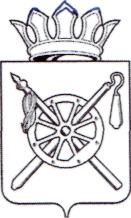 СОБРАНИЕ ДЕПУТАТОВ Каменоломненского городского поселения Октябрьского района Ростовской областиРЕШЕНИЕ_____2018                                               №__                               р.п. КаменоломниВ целях приведения Устава муниципального образования «Каменоломненское городское поселение» в соответствие с федеральным и областным законодательством, в соответствии со статьей 44 Федерального закона от 06.10.2003 № 131-ФЗ «Об общих принципах организации местного самоуправления в Российской Федерации», руководствуясь статьями 13, 24, 47 Устава муниципального образования «Каменоломненское городское поселение»,Собрание депутатов Каменоломненского городского поселения решило:Принять за основу проект решения «О внесении изменений и дополнений в Устав муниципального образования «Каменоломненское городское поселение» (приложение № 1).Установить порядок учета предложений по проекту решения «О внесении изменений и дополнений в Устав муниципального образования «Каменоломненское городское поселение» и порядок участия граждан в его обсуждении (Приложение № 2).Назначить публичные слушания по принятию изменений и дополнений в Устав муниципального образования «Каменоломненское городское поселение на 15-00 часов 25 мая 2018 года в здании Администрации Каменоломненского городского поселения по адресу: Ростовская область, Октябрьский район, р.п. Каменоломни, ул. Крупской, 28А.Настоящее решение вступает в силу со дня его официального обнародования.Председатель Собрания депутатов -глава Каменоломненского городского поселения    						   ФИОПриложение № 1 к решению Собрания депутатовКаменоломненского городского поселенияот ____2018 №__проектсобрание депутатовКаменоломненского городского поселенияОктябрьского района Ростовской областирешениеВ целях приведения Устава муниципального образования «Каменоломненское городское поселение» в соответствие с федеральным и областным законодательством, в соответствии со статьей 44 Федерального закона от 06.10.2003 № 131-ФЗ «Об общих принципах организации местного самоуправления в Российской Федерации», руководствуясь заключением о результатах публичных слушаний, статьями 24, 47 Устава муниципального образования «Каменоломненское городское поселение»:Собрание депутатов Каменоломненского городского поселениярешило:1. Внести в Устав муниципального образования «Каменоломненское городское поселение» следующие изменения:1.1. В статье 1 абзац первый пункта 5 изложить в следующей редакции:«5. В случаях, предусмотренных Федеральным законом «Об общих принципах организации местного самоуправления в Российской Федерации», по вопросам введения и использования средств самообложения граждан, а также изменения границ Каменоломненского городского поселения, влекущего отнесение территории населенного пункта, входящего в его состав, к территории другого поселения, в указанном населенном пункте проводится сход граждан.».1.2. В статье 2 подпункт 21 пункта 1 изложить в следующей редакции:«21) утверждение правил благоустройства территории Каменоломненского городского поселения, осуществление контроля за их соблюдением, организация благоустройства территории Каменоломненского городского поселения в соответствии с указанными правилами, а также организация использования, охраны, защиты, воспроизводства городских лесов, лесов особо охраняемых природных территорий, расположенных в границах населенных пунктов Каменоломненского городского поселения;».1.3. В статье 3 подпункт 12 пункта 1 признать утратившим силу.1.4. в статье 13:а) наименование статьи 13 изложить в следующей редакции:«Статья 13. Публичные слушания, общественные обсуждения»;б) подпункт 3 пункта 3 изложить в следующей редакции:«3) проект стратегии социально-экономического развития Каменоломненского городского поселения;»; в) дополнить пунктом 11 следующего содержания:«11. По проектам генеральных планов, проектам правил землепользования и застройки, проектам планировки территории Каменоломненского городского поселения, проектам межевания территории Каменоломненского городского поселения, проектам правил благоустройства территорий Каменоломненского городского поселения, проектам, предусматривающим внесение изменений в один из указанных утвержденных документов, проектам решений о предоставлении разрешения на условно разрешенный вид использования земельного участка или объекта капитального строительства, проектам решений о предоставлении разрешения на отклонение от предельных параметров разрешенного строительства, реконструкции объектов капитального строительства, вопросам изменения одного вида разрешенного использования земельных участков и объектов капитального строительства на другой вид такого использования при отсутствии утвержденных правил землепользования и застройки проводятся общественные обсуждения или публичные слушания. Порядок организации и проведения общественных обсуждений определяется решением Собрания депутатов Каменоломненского городского поселения с учетом положений законодательства о градостроительной деятельности.». 1.5. В статье 24:а) подпункт 4 пункта 1 изложить в следующей редакции:«4) утверждение стратегии социально-экономического развития Каменоломненского городского поселения;»;б) в подпункте 11 пункта 1 знак «.» заменить знаком «;»;в) пункт 1 дополнить подпунктом 12 следующего содержания:«12) утверждение правил благоустройства территории Каменоломненского городского поселения.».1.6. В статье 26 пункт 18 изложить в следующей редакции:«18. В случае, если председатель Собрания депутатов - глава Каменоломненского городского поселения, полномочия которого прекращены досрочно на основании правового акта Губернатора Ростовской области об отрешении от должности председателя Собрания депутатов - главы Каменоломненского городского поселения либо на основании решения Собрания депутатов Каменоломненского городского поселения об удалении председателя Собрания депутатов - главы Каменоломненского городского поселения в отставку, обжалует данные правовой акт или решение в судебном порядке, Собрание депутатов Каменоломненского городского поселения не вправе принимать решение об избрании председателя Собрания депутатов - главы Каменоломненского городского поселения до вступления решения суда в законную силу.».1.7. В статье 33:а) в подпункте 20 пункта 1 слово «участие» заменить словом «участвует»;б) подпункт 21 пункта 1 изложить в следующей редакции:«21) организует подготовку правил благоустройства территории Каменоломненского городского поселения, осуществляет контроль за их соблюдением, организует благоустройство территории Каменоломненского городского поселения в соответствии с указанными правилами, а также организует использование, охрану, защиту, воспроизводство городских лесов, лесов особо охраняемых природных территорий, расположенных в границах населенных пунктов Каменоломненского городского поселения;в) подпункт 40 пункта 1 изложить в следующей редакции:«40) организует сбор статистических показателей, характеризующих состояние экономики и социальной сферы Каменоломненского городского поселения, и предоставляет указанные данные органам государственной власти в порядке, установленном Правительством Российской Федерации;»;г) пункт 1 дополнить подпунктом 52.1 следующего содержания:«52.1) осуществляет полномочия в сфере стратегического планирования, предусмотренные Федеральным законом от 28 июня 2014 года № 172-ФЗ «О стратегическом планировании в Российской Федерации», за исключением полномочий, отнесенных к исключительной компетенции Собрания депутатов Каменоломненского городского поселения;».1.8. Статью 41 изложить в следующей редакции:«Статья 41. Содействие депутату Собрания депутатов Каменоломненского городского поселения в проведении встреч с избирателями1. Депутату Собрания депутатов Каменоломненского городского поселения обеспечиваются необходимые условия для проведения встреч с избирателями, в том числе отчетов депутата перед избирателями.2. Органы местного самоуправления Каменоломненского городского поселения определяют специально отведенные места для проведения встреч депутатов Собрания депутатов Каменоломненского городского поселения с избирателями, а также определяют перечень помещений, предоставляемых органами местного самоуправления Каменоломненского городского поселения для проведения встреч депутатов Собрания депутатов Каменоломненского городского поселения с избирателями, и порядок их предоставления.3. По просьбе депутата Собрания депутатов Каменоломненского городского поселения Администрация Каменоломненского городского поселения извещает граждан о времени и месте проведения встреч с избирателями, направляет для участия во встречах своих представителей, оказывает иную помощь.».  1.9. В абзаце четвертом пункта 3 статьи 51 слова «Председатель Собрания депутатов - глава Каменоломненского городского поселения» заменить словами «глава Администрации Каменоломненского городского поселения». 2. Настоящее решение вступает в силу со дня его официального обнародования, произведенного после его государственной регистрации.  Председатель Собрания депутатов –глава Каменоломненского городского поселения				                              ФИОПриложение № 2 к решению Собрания депутатов Каменоломненского городского поселение  от ____2018 №__ПОРЯДОК учета предложений по проекту решения  «О внесении изменений и дополнений в Устав муниципального образования «Каменоломненское городское поселение» и порядок участия граждан в его обсуждении  1. Предложения по проекту решения «О внесении изменений и дополнений в Устав муниципального образования «Каменоломненское городское поселение» направляются в письменной форме или в форме электронного документа председателю Собрания депутатов - главе Каменоломненского  городского поселения (346480, Ростовская область, Октябрьский район, р.п. Каменоломни, ул. Крупской,  28А, тел. 8(86360)2-37-78, факс 8(86360)2-37-15 gp28292@mail.ru) в течение 30 дней со дня официального обнародования указанного проекта.2. Поступившие от населения замечания и предложения по  проекту решения  «О внесении изменений и дополнений в Устав муниципального образования «Каменоломненское городское поселение» рассматриваются на заседании соответствующей постоянной комиссии Собрания депутатов Каменоломненского  городского поселения или на заседании Собрания депутатов Каменоломненского  городского поселения. На их основе депутатами Собрания депутатов Каменоломненского городского поселения могут быть внесены поправки к проекту решения  «О внесении изменений и дополнений в Устав муниципального образования «Каменоломненское городское поселение».3. Граждане участвуют в обсуждении   посредством:участия в публичных слушаниях  по проекту решения  «О внесении изменений и дополнений в Устав муниципального образования «Каменоломненское городское поселение»;участия в заседаниях Собрания депутатов Каменоломненского городского поселения и соответствующей постоянной комиссии Собрания депутатов Каменоломненского  городского поселения, на которых рассматривается вопрос по проекту решения «О внесении изменений и дополнений в Устав муниципального образования «Каменоломненское городское поселение».4. Публичные слушания  по проекту решения «О внесении изменений и дополнений в Устав муниципального образования «Каменоломненское городское поселение» проводятся в порядке, установленном уставом муниципального образования «Каменоломненское городское поселение» и решениями Собрания депутатов Каменоломненского  городского поселения.5. Допуск граждан на заседания Собрания депутатов Каменоломненского  городского поселения и его постоянной комиссии осуществляется в порядке, установленном Регламентом Собрания депутатов Каменоломненского  городского поселения.Председатель Собрания депутатов -глава Каменоломненского городского поселения    						   ФИО____2017№__р.п. КаменоломниО внесении изменений и дополнений в Устав муниципального образования «Каменоломненское городское поселение»